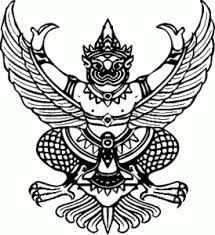                                            ประกาศองค์การบริหารส่วนตำบลพลสงคราม     เรื่อง  มาตรการให้ผู้มีส่วนได้เสียเข้ามามีส่วนร่วม................................................		เพื่อให้การดำเนินงานขององค์การบริหารส่วนตำบลพลสงคราม เป็นไปตามเจตจำนงสุจริตตามแนวนโยบายของผู้บริหารองค์การบริหารส่วนตำบล ในด้านความโปร่งใส สามารถตรวจสอบได้ เปิดโอกาสให้ผู้รับบริการ หรือผู้มีส่วนได้เสียเข้ามามีส่วนร่วมในการดำเนินงานขององค์การบริหารส่วนตำบลพลสงครามในทุกระดับ		องค์การบริหารส่วนตำบลพลสงคราม บริหารราชการแบบมีส่วนร่วม โดยให้ผู้รับบริการหรือผู้มีส่วนได้เสียเข้ามามีส่วนร่วมในการดำเนินงานขององค์การบริหารส่วนตำบลตามความเหมาะสม ดังนี้		(1) การมีส่วนร่วมในการให้ข้อมูลข่าวสาร โดยให้ข้อมูลข่าวสารเกี่ยวกับกิจกรรมต่าง ๆ ขององค์การบริหารส่วนตำบลหรือส่วนราชการภายในแก่ผู้รับบริการ ผู้มีส่วนได้เสีย		(2) การมีส่วนในการแสดงความคิดเห็น โดยเปิดโอกาสให้ผู้รับบริการ ผู้มีส่วนได้เสียร่วมแสดงความคิดเห็น รวมทั้งให้ข้อเสนอแนะ เกี่ยวกับการดำเนินการ หรือการปฏิบัติงานขององค์การบริหารส่วนตำบลและส่วนราชการภายในอย่างเป็นระบบ		(3) การมีส่วนร่วมให้เข้ามามีบทบาท โดยเปิดโอกาสให้ผู้รับบริการ ผู้มีส่วนได้เสียมีส่วนร่วมทำงานในกระบวนการวางแผนและตัดสินใจ มีการแลกเปลี่ยนความคิดเห็นและข้อมูลระหว่างองค์การบริหารส่วนตำบลหรือส่วนราชการภายในกับผู้บริหารหรือผู้มีส่วนได้เสียอย่างจริงจังและมีจุดมุ่งหมายที่จัดเจน		(4) การมีส่วนร่วมในการสร้างความร่วมมือ โดยเปิดโอกาสให้ผู้รับบริการ ผู้มีส่วนได้เสียมีบทบาทในการตัดสินใจ ตั้งแต่ระบุปัญหา พัฒนาทางเลือก และแนวทางแก้ไขรวมทั้งการเป็นภาคีในการดำเนินกิจกรรมขององค์การบริหารส่วนตำบลหรือส่วนราชการ		(5) มีส่วนร่วมในด้านการดำเนินงานขององค์การบริหารส่วนตำบล โดยเปิดโอกาสให้ผู้รับบริการ ผู้มีส่วนได้เสียมีบทบาทในการร่วมแสดงความคิดเห็นและข้อเสนอแนะต่อองค์การบริหารส่วนตำบลพลสงคราม ตลอดจนเปิดโอกาสให้บุคลากรร่วมแสดงความคิดเห็น หรือข้อเสนอแนะการปฏิบัติงานของผู้บริหารโดยมีปลัดองค์การบริหารส่วนตำบลพลสงครามเป็นผู้กำกับดูแล จึงประกาศให้ทราบโดยทั่วกัน			ประกาศ  ณ  วันที่  11  ตุลาคม  2563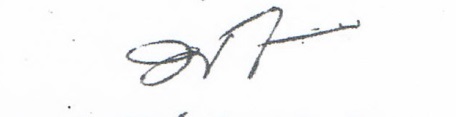 (นายพงษ์ศักดิ์  ไทรพิพัฒน์พานิช)                                                นายกองค์การบริหารส่วนตำบลพลสงคราม